Сценарий праздника, посвященный открытию недели чтения«Никак не может ученик на свете жить без добрых книг»Цели проведения: Развивать у учащихся интерес к урокам «Чтение и развитие устной речи.Расширить кругозор учащихся;Развивать умение работать самостоятельно.Воспитывать интерес и любовь к чтению, бережное отношение к книгам, пробудить интерес к каждодневному чтению.Задачи предметной Недели:Привлечь всех учащихся для организации и проведения недели.Провести в каждом классе мероприятия, содействующие развитию познавательной деятельности учащихся.Развивать интерес учащихся к чтению.Способствовать повышению образовательного уровня.Обучать детей самостоятельности и творчеству.
1 день. Открытие.Ведущий: Здравствуйте, дорогие ребята и педагоги! Сегодня мы открываем предметную неделю – Неделю чтения.Каждый день вы будете участвовать в различных интересных мероприятиях. План проведения Недели чтения вывешен на стенде на первом этаже. По сути Неделя чтения - это праздник книги. Без книги нельзя представить себе нашу жизнь. Никогда компьютеры, смартфоны и электронные книги не заменят живого общения с обычной книгой, которую мы привыкли держать в руках!Стихи дети:Вагайцев Ю.: Тает снег, клокочут воды,
Звонко птицы гомонят.
По-весеннему сегодня
Расцвели глаза ребят.
Очень любят праздник книжки
И девчонки, и мальчишки.
Книга – верный,
Книга – первый,
Книга – лучший друг ребят.
Нам никак нельзя без книжки,
Нам никак нельзя без книжки! –
Все ребята говорят.Корейкин А:Читайте, мальчишки!
Девчонки, читайте!
Любимые книжки
Ищите на сайте!
В метро, в электричке
И автомобиле,
В гостях или дома,
На даче, на вилле –
Читайте, девчонки!
Читайте, мальчишки!
Плохому не учат
Любимые книжки!
Не всё в этом мире
Легко нам даётся,
И всё же упорный
И мудрый – добьётся
Того, к чему доброе 
Сердце стремится:
Он клетку откроет,
Где птица томится!
И каждый из нас 
Облегчённо вздохнёт,
Поверив, что мудрое
Время – придёт!
И мудрое, новое
Время – придёт!
Абрамов А:Читать ужасно интересно:
Вы можете сидеть, лежать
И — не сходя при этом с места —
Глазами книгу ПРОБЕЖАТЬ!
Да-да! Читать — ХОДИТЬ ГЛАЗАМИ
За ручку с мамой, после — сами.
Ходить — ведь это же пустяк,
Не бойтесь сделать первый шаг!
Споткнулись раз, другой…
И вдруг вы
Прочли подряд четыре буквы,
И вы пошли, пошли, пошли —
И слово первое прочли!
От слова к слову — как по кочкам —
Помчитесь весело по строчкам…
И так научитесь читать —
Как бегать,
Прыгать…
Как летать!
Я знаю, скоро по странице
Порхать вы будете, как птицы!
Ведь необъятен и велик,
Как небо —
Мир волшебный книг!
Ведущий:Мы дружны с печатным словом, 
Если б не было его, 
Ни о старом, ни о новом 
Мы не знали б ничего!Ты представь себе на миг, 
Как бы жили мы без книг? 
Что бы делал ученик, 
Если не было бы книг, 
Если б все исчезло разом, 
Что писалось для детей: 
От волшебных добрых сказок 
До веселых повестей?..Ты хотел развеять скуку, 
На вопрос найти ответ. 
Протянул за книжкой руку, 
А ее на полке нет!Нет твоей любимой книжки - 
'Чипполино', например, 
И сбежали, как мальчишки, 
Робинзон и Гулливер.Нет, нельзя себе представить, 
Чтоб такой момент возник 
И тебя могли оставить 
Все герои детских книг.От бесстрашного Гавроша 
До Тимура и до Кроша - 
Сколько их, друзей ребят, 
Тех, что нам добра хотят!Книге смелой, книге честной, 
Пусть немного в ней страниц, 
В целом мире, как известно, 
Нет и не было границ.Ей открыты все дороги, 
И на всех материках 
Говорит она на многих 
Самых разных языках.И она в любые страны 
Через все века пройдет, 
Как великие романы 
'Тихий Дон' и 'Дон Кихот'!Слава нашей книге детской! 
Переплывшей все моря! 
И особенно советской - 
Начиная с Букваря!Загадки о книге:Я всё знаю, всех учу, 
А сама всегда молчу.
Чтоб со мною подружиться,
Нужно грамоте учиться.
(Книга.)
 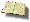 Есть листок, есть корешок. 
А не куст и не цветок.
Нету лап, нету рук.
А приходит в дом как друг.
На колени к маме ляжет,
Обо всём тебе расскажет.(Книга.)
Открыть свои тайны 
Любому готова.
Но ты от неё
Не услышишь и слова.
(Книга.)А сейчас, ребята, я предлагаю вам сценку по мотивам известной русской народной сказки. Вы посмотрите, а в конце скажете, что это за сказка.СЦЕНКА из сказки «МОРОЗКО»Ведущий:Жили-были старик со старухой. У старика была своя дочка – Настенька, а у старухи – своя, Марфуша. Старуха Марфушеньку холила и лелеяла, работать не заставляла, а только баловала разными подарками. Настеньку же старуха не любила, и всячески над ней издевалась.А однажды старуха совсем взбесилась и заставила старика Настеньку  зимой в лес увезти, да там и оставить. Старику делать нечего: привез он дочку в лес, да и уехал со слезами. А Настенька сидит под елочкой и смерти дожидается.(По лесу ходит Дед Мороз и поет «В лесу родилась ёлочка». Вдруг видит Настеньку. Подходит к ней.)М - Откуда такое чудо-юдо?Н - Из дому.М - Тепло ли тебе девица?Н - Тепло, батюшка, тепло, Морозушко.(Морозко обходит ель с другой стороны):М - Тепло ли тебе, девица, тепло ли тебе, красная?Н - Тепло, батюшка.М - Хорошая ты девушка, добрая, не перечливая. Возьми-ка шубу мою, погрейся.Н – Спасибо, дедушка!М – Пойдем-ка в терем мой, погостишь у меня.(уходят)Ведущий:Прожила Настенька у Морозки некоторое время. Терем в чистоте и порядке держала. Скоро за ней суженный приехал – Иванушка. Одарил тогда Морозко молодых дорогими подарками, усадил в сани с тройкой лошадей и отправил за родительским благословением.Увидала Марфуша, что Настенька вернулась живая и невредимая, да еще и с женихом, да с богатым приданым, и тоже захотела в лес податься.По Марфушкину хотенью, по старухиному веленью, старик Марфушку в лес доставил, под высокою елью оставил.Морозко:- Тепло ли тебе, девица? Тепло ли тебе, красная?Марфуша:- Да ты что, старый, очумел что ли? Не видишь, у меня и руки замерзли и ноги!(Морозко обегает ель с другой стороны):- Тепло ли тебе, девица, тепло ли тебе, красная?Марфуша:- Подавай быстрей жениха, да приданого, да по-больше!(Морозко падает в снег от неожиданности.)Ведущий:Возвратилась Марфуша домой в санях, запряженных свиньями. А народ над ней потешается. Как открыла Марфуша сундуки с приданым, оттуда вороны черные полетели.Тут и сказке конец, а кто слушал – молодец!Ну что, догадались, какая это сказка?Правильно - «Морозко».Дорогие ребята! Завтра у нас состоится командная игра. Для успешного выполнения заданий вам необходимо подготовиться: выучить как можно больше пословиц, поговорок, загадок, потешек, частушек на разные темы.И напоследок я хочу предложить вашему вниманию мультфильм «Наш друг Пишичитай»